                     K А Р А Р                                                                                     Р Е Ш Е Н И ЕО внесение изменений в решение Совета сельского поселения Новокарамалинский сельсовет муниципального района Миякинский район Республики Башкортостан от 23.05.2017 года № 84 «Об утверждении Положения о публичных слушаниях в сельском поселении Новокарамалинский сельсовет муниципального района Миякинский район Республики Башкортостан»   В соответствии с Федеральным законом от 29.12.2017 года №455-ФЗ «О внесении изменений в Градостроительный кодекс Российской Федерации и отдельные законодательные акты Российской Федерации», рассмотрев экспертное заключение Государственного комитета Республики Башкортостан по делам юстиции от 06.04.2018г. НГР RU0304510521700016, Совет сельского поселения Новокарамалинский сельсовет муниципального района Миякинский район Республики Башкортостан РЕШИЛ: пункт 1.4. Положения изложить в следующей редакцииНа публичные слушания выносятся: 1) проект устава муниципального образования, а также проект муниципального нормативного правового акта о внесении изменений и дополнений в данный устав, кроме случаев, когда в устав муниципального образования вносятся изменения в форме точного воспроизведения положений Конституции Российской Федерации, федеральных законов, конституции (устава) или законов субъекта Российской Федерации в целях приведения данного устава в соответствие с этими нормативными правовыми актами;2) проект местного бюджета и отчет о его исполнении; 2.1) проект стратегии социально-экономического развития муниципального образования;3) вопросы о преобразовании муниципального образования,                                   за исключением случаев, если в соответствии со статьей 13 Федерального закона  для преобразования муниципального образования требуется получение согласия населения муниципального образования, выраженного путем голосования либо на сходах граждан.Настоящее решение обнародовать на информационном стенде администрации сельского поселения Новокарамалинский сельсовет муниципального района Миякинский район Республики Башкортостан и разместить на официальном сайте сельского поселения в сети Интернет.Настоящее решение вступает в силу со дня его обнародования.Глава сельского поселения						И.В. Павловс. Новые Карамалы14.05.2018 г.№ 136Башkортостан РеспубликаhыМиәкә районы муниципаль районының  Яны Карамалы  ауыл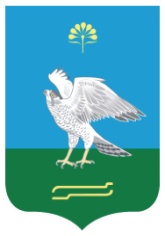 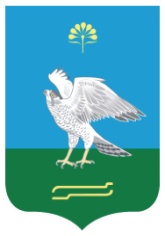  советы ауыл биләмәhе                                                                                                                                                                                                                                                                                                                                                                                                                                                                                                                                                                                                                                                                                                                                                                                                                                                                                                                                                                советыСовет сельского поселения Новокарамалинский сельсовет муниципального района Миякинский районРеспублики Башкортостан